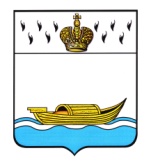           ГЛАВА    Вышневолоцкого городского округа                                                Постановлениеот 18.11.2020                                                                                                № 20-пг                                             г. Вышний ВолочекО подготовке проекта правил землепользования и застройки части территории муниципального образования Вышневолоцкий городской округ – города Вышний ВолочекВ целях создания условий для устойчивого развития территорий муниципального образования Вышневолоцкий городской округ, сохранения окружающей среды и объектов культурного наследия, создания условий для планировки территорий муниципального образования, обеспечения прав и законных интересов физических и юридических лиц, в том числе правообладателей земельных участков и объектов капитального строительства, создания условий для привлечения инвестиций, в том числе путем предоставления возможности выбора наиболее эффективных видов разрешенного использования земельных участков и объектов капитального строительства, в соответствии со статьей 31 Градостроительного кодекса Российской Федерации, Федеральным законом от 06.10.2003 № 131-ФЗ «Об общих принципах организации местного самоуправления в Российской Федерации», Уставом муниципального образования Вышневолоцкий городской округ , постановляю:1. Приступить к подготовке правил землепользования и застройки части территории муниципального образования Вышневолоцкий городской округ - города Вышний Волочек.2. Подготовку проекта правил землепользования и застройки части территории муниципального образования Вышневолоцкий городской округ - города Вышний Волочек поручить Комиссии по подготовке проекта правил землепользования и застройки муниципального образования Вышневолоцкий городской округ Тверской области, созданной постановлением Администрации Вышневолоцкого городского округа от 20.02.2020 № 107. 3. Комиссии по подготовке проекта правил землепользования и застройки обеспечить подготовку проекта правил землепользования и застройки города Вышний Волочек в срок до 20.11.2020. 4. Проведение работ по подготовке проекта правил землепользования и застройки осуществить в порядке определенном ст.30, ст.31 Градостроительного Кодекса РФ, постановлением Администрации Вышневолоцкого городского округа от 20.02.2020 № 107.5. Прием предложений заинтересованных лиц по подготовке проекта правил землепользования и застройки осуществить в ходе проведения общественных обсуждений.6. Настоящее постановление вступает в силу со дня его подписания.7. Настоящее постановление подлежит опубликованию в газете «Вышневолоцкая правда» и размещению на официальном сайте муниципального образования Вышневолоцкий городской округ Тверской области в информационно-телекоммуникационной сети «Интернет», в течение десяти дней с даты принятия.6. Контроль за исполнением настоящего постановления оставляю за собой.Глава Вышневолоцкого городского округа                                         Н.П. Рощина